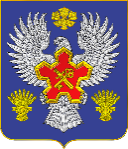 ВОЛГОГРАДСКАЯ ОБЛАСТЬ П О С Т А Н О В Л Е Н И ЕАДМИНИСТРАЦИИ ГОРОДИЩЕНСКОГО МУНИЦИПАЛЬНОГО РАЙОНАот 31 мая 2019 г. № 415-пО внесении изменений в административный регламент предоставления муниципальной услуги «Выдача разрешения на строительство объекта капитального строительства, внесение изменений в разрешение на строительство» на территории Городищенского муниципального района Волгоградской области	В связи с внесенными изменениями в Градостроительный кодекс Российской Федерации, руководствуясь Уставом Городищенского муниципального района Волгоградской области,п о с т а н о в л я ю: Внести изменения в административный регламент предоставления муниципальной услуги «Выдача разрешения на строительство объекта капитального строительства, внесение изменений в разрешение 
на строительство» на территории Городищенского муниципального района Волгоградской области, утвержденный постановлением администрации Городищенского муниципального района от 21.11.2018 № 1031-п, дополнив пункт 2.6.1 текстом следующего содержания: 	«9) копия решения об установлении или изменении зоны с особыми условиями использования территории в случае строительства объекта капитального строительства, в связи с размещением которого в соответствии с законодательством Российской Федерации подлежит установлению зона 
с особыми условиями использования территории, или в случае реконструкции объекта капитального строительства, в результате которой в отношении реконструированного объекта подлежит установлению зона с особыми условиями использования территории или ранее установленная зона 
с особыми условиями использования территории подлежит изменению.».Опубликовать настоящее постановление в общественно-политической газете «Междуречье» и на официальном сайте администрации Городищенского муниципального района в сети интернет.Контроль за исполнением настоящего постановления возложить 
на заместителя главы Городищенского муниципального района Волгоградской области Воробьева Петра Владимировича.Глава Городищенского муниципального районаВолгоградской области		                                                            	Э.М.Кривов